В соответствии с реорганизацией Министерства жилищно-коммунального хозяйства и энергетики Камчатского края (далее – Министерство) в форме присоединения Агентства по обращению с отходами Камчатского края (далее – Агентство) и передачей полномочий Агентства Министерству на основании постановления Губернатора Камчатского края от 29.09.2020 № 178 «Об изменении структуры исполнительных органов государственной власти Камчатского края»,ПРИКАЗЫВАЮ: Приказ Агентства по обращению с отходами камчатского края от 29.05.2018 № 31 «О б утверждении порядок предоставления субсидий юридическим лицам, осуществляющим функции регионального оператора, в целях финансового обеспечения (возмещения) затрат, связанных с приобретением техники, оборудования, специализированных транспортных средств, затрат, понесенных, но не учтенных в необходимой валовой выручке, направленных на выполнение работ (оказание услуг) по обращению с отходами, а также затрат на приведение требованиями федерального законодательства мест накопления, размещения, сортировки, переработки и обезвреживания отходов производства и потребления» (далее – Приказ) считать приказом Министерства жилищно-коммунального хозяйства и энергетики Камчатского края.В наименовании приложения к Приказу слово «Агентство» заменить на слово «Министерство».В приложении к Приказу:Часть 2 изложить в следующей редакции:«2. Субсидии предоставляются Агентством по обращению с отходами Камчатского края (далее - Агентство) в пределах бюджетных ассигнований, предусмотренных законом о краевом бюджете на соответствующий финансовый год и плановый период, и лимитов бюджетных обязательств, доведенных Агентству в рамках подпрограммы 1 "Развитие комплексной системы обращения с твердыми коммунальными отходами на территории Камчатского края" государственной программы Камчатского края "Обращение с отходами производства и потребления в Камчатском крае", утвержденной Постановлением Правительства Камчатского края от 20.11.2017 № 488-П»;в пункте 3 части 4 слово «Агентством» заменить словом «Министерством»;в части 5: а) слово «Агентство» заменить словом «Министерство»;б) в пункте 1 слово «Агентством» заменить словом «Министерство»;в части 6: а) слово «Агентство» заменить словом «Министерство»;б) в пункте 1 слово «Агентством» заменить словом «Министерство»;в части 7: а) слово «Агентство» заменить словом «Министерство»;б) в пункте 1 слово «Агентством» заменить словом «Министерство»;в части 8: а) слово «Агентство» заменить словом «Министерство»;б) в пункте 1 слово «Агентством» заменить словом «Министерство»;в части 8 (1): а) слово «Агентство» заменить словом «Министерство»;б) в пункте 1 слово «Агентством» заменить словом «Министерство»;в части 9 слово «Агентство» заменить словом «Министерство»;в части 11 слово «Агентство» заменить словом «Министерство»;в части 12 слово «Агентство» заменить словом «Министерство»;в части 14 слово «Агентством» заменить словом «Министерством»;в части 18 слово «Агентство» заменить словом «Министерство»;в части 18 слово «Агентство» заменить словом «Министерство», слово «Агентством» заменить словом «Министерством»;в части 19 слово «Агентство» заменить словом «Министерство»;в части 20 слово «Агентство» заменить словом «Министерство»в части 21 слово «Агентством» заменить словом «Министерством»;в части 22 слово «Агентства» заменить словом «Министерства»;в части 23 слово «Агентством» заменить словом «Министерством»;в части 25 слово «Агентства» заменить словом «Министерства»;.2. Настоящий приказ вступает в силу через 10 дней после дня его официального опубликования и распространяет действие на правоотношения возникшие с 18 января 2021 года.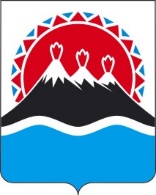 МИНИСТЕРСТВО ЖИЛИЩНО-КОММУНАЛЬНОГОХОЗЯЙСТВА И ЭНЕРГЕТИКИКАМЧАТСКОГО КРАЯПРИКАЗ № [Номер документа]г. Петропавловск-Камчатскийот [Дата регистрации]О внесении изменений в порядок предоставления субсидий юридическим лицам, осуществляющим функции регионального оператора, в целях финансового обеспечения (возмещения) затрат, связанных с приобретением техники, оборудования, специализированных транспортных средств, затрат, понесенных, но не учтенных в необходимой валовой выручке, направленных на выполнение работ (оказание услуг) по обращению с отходами, а также затрат на приведениев соответствие с требованиями федерального законодательства мест накопления, размещения, сортировки, переработки и обезвреживания отходов производства и потребления, утвержденный приказом Агентства по обращению с отходами Камчатского края от 29.05.2018 № 31Врио Министра[горизонтальный штамп подписи 1]А.А. Питиримов